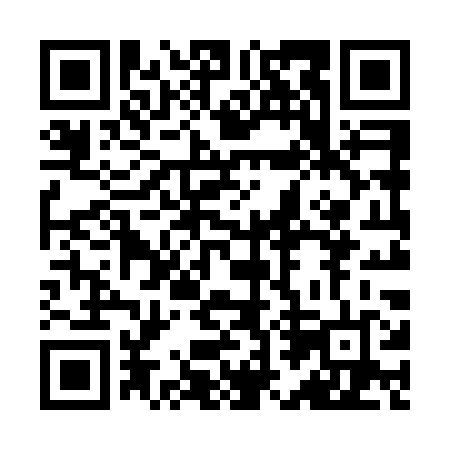 Prayer times for Domaine-Brien, Quebec, CanadaWed 1 May 2024 - Fri 31 May 2024High Latitude Method: Angle Based RulePrayer Calculation Method: Islamic Society of North AmericaAsar Calculation Method: HanafiPrayer times provided by https://www.salahtimes.comDateDayFajrSunriseDhuhrAsrMaghribIsha1Wed4:055:4112:525:548:049:412Thu4:035:4012:525:548:059:433Fri4:015:3812:525:558:069:444Sat3:595:3712:525:568:079:465Sun3:575:3612:525:578:099:486Mon3:555:3412:525:578:109:507Tue3:535:3312:525:588:119:528Wed3:515:3112:525:598:129:549Thu3:495:3012:526:008:149:5610Fri3:475:2912:526:008:159:5711Sat3:455:2712:526:018:169:5912Sun3:435:2612:516:028:1710:0113Mon3:415:2512:516:028:1910:0314Tue3:395:2412:516:038:2010:0515Wed3:375:2312:526:048:2110:0716Thu3:365:2112:526:058:2210:0817Fri3:345:2012:526:058:2310:1018Sat3:325:1912:526:068:2410:1219Sun3:305:1812:526:078:2610:1420Mon3:295:1712:526:078:2710:1621Tue3:275:1612:526:088:2810:1722Wed3:265:1512:526:098:2910:1923Thu3:245:1412:526:098:3010:2124Fri3:235:1412:526:108:3110:2225Sat3:215:1312:526:108:3210:2426Sun3:205:1212:526:118:3310:2627Mon3:185:1112:526:128:3410:2728Tue3:175:1012:536:128:3510:2929Wed3:165:1012:536:138:3610:3030Thu3:145:0912:536:138:3710:3231Fri3:135:0912:536:148:3810:33